TĘCZA W SŁOIKU1|  Miód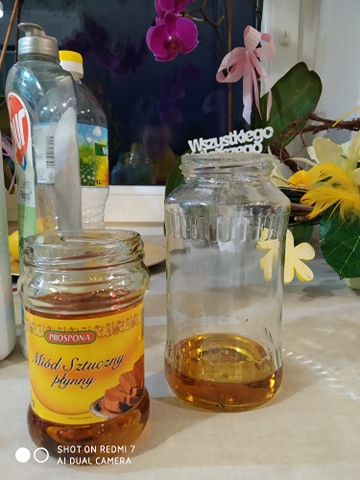 2|  Płyn do naczyń 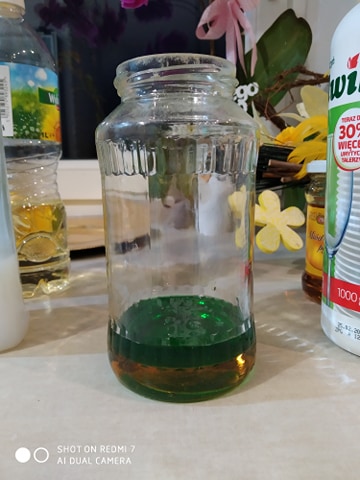 3|  Mydło w płynie 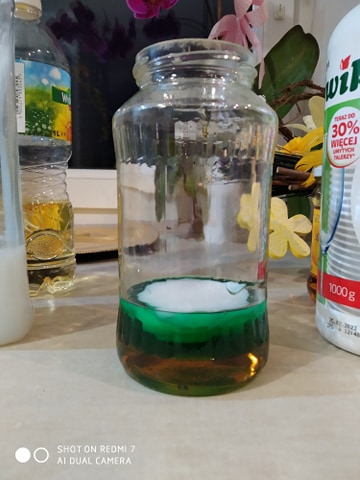 4|  Płyn do naczyń (niestety nie miałam ciemnego)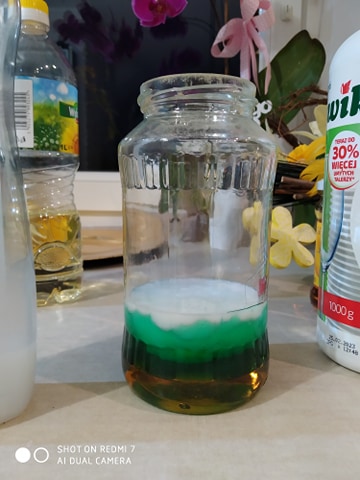 5|  Farbka w płynie 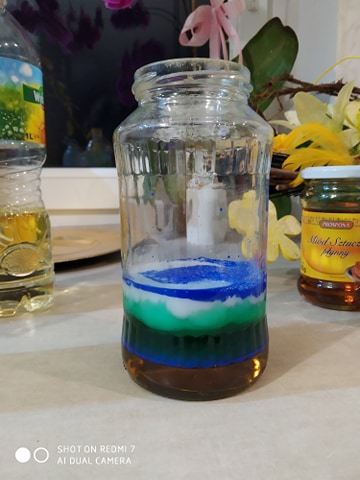 6|  Olej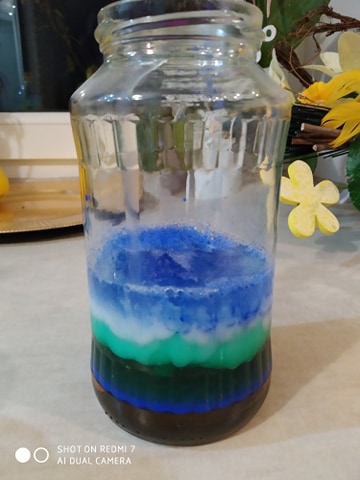 7|  Woda 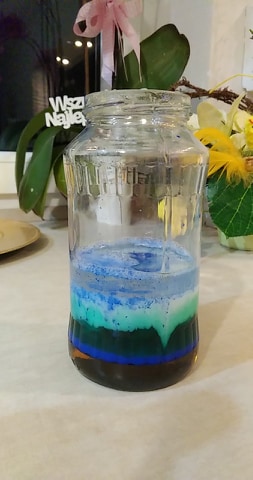 Obserwacje: Ciecze, które wlałam  warstwami do słoika nie mieszają się ze sobą i zostają w warstwach.Wniosek: Wlewane przeze mnie ciecze nie mieszają się ze sobą, ponieważ posiadają różne gęstości. Substancje o największej gęstości opadają na dno, a o najmniejszej gęstości utrzymują się na górze. 